Publicado en Cataluña el 19/03/2019 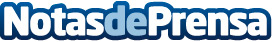 Más de 3023 personas arruinadas en Cataluña se acogen a la Ley de Segunda OportunidadCataluña se sitúa en la 1ª posición del ranking de casos solicitados por comunidad autónoma con el 40 % del total de la cuota de mercadoDatos de contacto:David Guerrero655956735Nota de prensa publicada en: https://www.notasdeprensa.es/mas-de-3023-personas-arruinadas-en-cataluna-se Categorias: Derecho Finanzas Sociedad Cataluña http://www.notasdeprensa.es